DARWIN COLLEGE, CAMBRIDGE APPLICATION FORM 2023-24 Funds available: Travel Fund/Finley, Keller Yakas & Abe Yoffe Bursaries/DarBar Travel GrantsPlease read carefully the separate Information Notes supplied with this form.  Once complete, return this form together with supporting documentation to the Deanery Office via e-mail: deanery@darwin.cam.ac.uk.  You must also ask your supervisor to send in a written statement confirming the trip is relevant to your current course.   This is to be submitted separately via e-mail directly to the Deanery Office.I am applying for (please tick):      Darwin College Travel Fund & St John’s Fund      Finley, Keller Yakas & Abe Yoffe bursaries, DarBar travel grants For Office Use OnlyFor Office Use OnlyFor Office Use OnlyFor Office Use Only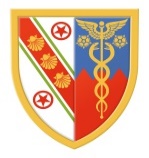 Fee Payer	Prev awardBank detailsSupervisor StatementFull Name:  Crsid:Faculty / Department:  Supervisor:Purpose of journey & destination (please supply a brief statement / proposal of your journey).Travel Dates (from / to):  Estimated Expenditure  (to include fares, conference registration fees, accommodation and sundries)(Please supply as much detail as possible)TOTAL  COST:            £Please give details of any other  funding either received or applied for:Any additional information to support your application:Please provide your UK bank 6-digit bank sort code and 8-digit bank account number in order that any award given may be paid directly to you.Sort Code:   /   /     Bank Account Number:        Name of Account Holder: .………………………………………………………………………………………………………………………(block capitals)Signature of applicant:    Date: 